    ПОЯСНИТЕЛЬНАЯ ЗАПИСКАк проекту приказа председателя Контрольно-счетной комиссии Гаврилов-Ямского муниципального района«Об утверждении  нормативных затрат на обеспечение функций Контрольно-счетной комиссии Гаврилов-Ямского муниципального района»В соответствии со статьей 19 Федерального закона от  5 апреля 2013 года № 44-ФЗ «О контрактной системе в сфере закупок товаров, работ, услуг для обеспечения государственных и муниципальных нужд» (далее – Федеральный закон) с 01.01.2016 года вступают в силу положения о нормировании закупок. Данный проект приказа разработан в  соответствии с постановлением Правительства Российской Федерации от 13 октября 2014 г. № 1047 «Об общих требованиях к определению нормативных затрат на обеспечение функций государственных органов, органов управления государственными внебюджетными фондами и муниципальных органов», постановлением Администрации Гаврилов-Ямского муниципального района от 31 декабря 2015 года № 1537 «Об утверждении требований к порядку разработки и принятия правовых актов о нормировании в сфере закупок для обеспечения нужд Гаврилов-Ямского муниципального района, содержанию указанных актов и обеспечению их исполнения», постановлением Администрации Гаврилов-Ямского муниципального района от 27.06.2016 № 675 «О Правилах определения нормативных затрат на обеспечение функций муниципальных органов, включая подведомственные казенные учреждения». Настоящим проектом приказа утверждаются нормативные затраты на обеспечение функций Контрольно-счетной комиссии Гаврилов-Ямского муниципального района.Проект приказа не требует проведения оценки регулирующего воздействия и внесения изменений в иные нормативные правовые акты Гаврилов-Ямского муниципального района. Потребность в выделении дополнительных средств бюджета Гаврилов-Ямского муниципального района отсутствует.Настоящий проект приказа размещен на официальном сайте Администрации Гаврилов-Ямского муниципального района на странице проектов нормативно-правовых актов (http://www.gavyam.ru/regulatory/bills/) в целях обеспечения возможности общественного обсуждения. Срок обсуждения проекта приказа не менее 7 (семь) календарных дней с момента размещения.Заключения независимой экспертизы, а также замечания и предложения по проекту приказа необходимо направлять по адресуПредложения общественных объединений, юридических и физических лиц в целях проведения общественного обсуждения могут быть поданы в электронной или письменной форме.Адрес для направления предложений:152240, Ярославская обл., г. Гаврилов-Ям, ул. Советская, д.51Адрес электронной почты: ksk@gavyam.adm.yar.ruКонтактный телефон/факс: 8(48534) 2-44-63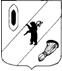 КОНТРОЛЬНО-СЧЕТНАЯ КОМИССИЯ ГАВРИЛОВ-ЯМСКОГО МУНИЦИПАЛЬНОГО РАЙОНА                                    152240, Ярославская область, г. Гаврилов-Ям, ул. Советская, д. 51                    Телефакс: (48534) 2-44-63___________________________________________________________________________________	Проект	           ПРИКАЗ№______	            __________ Об утверждении  нормативных затрат на обеспечение функций Контрольно-счетной комиссии Гаврилов-Ямского  муниципального района       В соответствии с частью 5 статьи 19 Федерального закона от 05 апреля 2013 года № 44-ФЗ «О контрактной системе в сфере закупок товаров, работ, услуг для обеспечения государственных и муниципальных нужд»,  постановлением Правительства Российской Федерации от 13 октября 2014 г. № 1047 «Об общих требованиях к определению нормативных затрат на обеспечение функций государственных органов, органов управления государственными внебюджетными фондами и муниципальных органов», постановлением Администрации Гаврилов-Ямского муниципального района от  31.12.2015 № 1537 «Об утверждении требований к порядку разработки и принятия правовых актов о нормировании в сфере закупок для обеспечения нужд Гаврилов-Ямского муниципального района, содержанию указанных актов и обеспечению их исполнения», постановлением Администрации Гаврилов-Ямского муниципального района от 27.06.2016 № 675 «О Правилах определения нормативных затрат на обеспечение функций муниципальных органов, включая подведомственные казенные учреждения»,    ПРИКАЗЫВАЮ:Утвердить нормативные затраты на обеспечение функций Контрольно-счетной комиссии Гаврилов-Ямского муниципального района  на 2017 год и плановый период 2018-2019 годы согласно Приложениям № 1-3 к настоящему приказу.2. Разместить приказ на официальном сайте Администрации Гаврилов-Ямского муниципального района в сети Интернет и в единой информационной системе в сфере закупок.3. Контроль за исполнением настоящего приказа оставляю за собой.4. Приказ вступает в силу с момента подписания.Председатель Контрольно-счетной комиссииГаврилов-Ямского муниципального района	       Е.Р. Бурдова                                                   Приложение  1                                                                   к приказу Председателя                                                              Контрольно-счетной                                                                              комиссии  Гаврилов-Ямского                                                                     муниципального района                                                                                        от «__» __________ 2016 г.  № ___Нормативные затратына обеспечение функций Контрольно-счетной комиссии Гаврилов-Ямского муниципального района I. Общие положенияНастоящий документ определяет нормативные затраты на обеспечение функций Контрольно-счетной комиссии Гаврилов-Ямского муниципального района  (далее – КСК) в части закупок товаров, работ, услуг (далее – нормативные затраты).Расчет нормативных затрат произведен на основании Правил определения нормативных затрат на обеспечение функций муниципальных органов Гаврилов-Ямского муниципального района (включая подведомственные муниципальные казенные учреждения), утвержденных постановлением Администрации Гаврилов-Ямского муниципального района  от 27 июня № 675  (далее – Правила определения нормативных затрат). Нормативные затраты применяются для обоснования объекта и (или) объектов закупки для обеспечения функций КСК Гаврилов-Ямского муниципального района, а так же при формировании бюджетной сметы КСК Гаврилов-Ямского муниципального района.Общий объем затрат, связанных с закупкой товаров, работ, услуг, рассчитанный на основе нормативных затрат, не может превышать объем доведенных в установленном порядке КСК Гаврилов-Ямского муниципального района как получателю бюджетных средств лимитов бюджетных обязательств на закупку товаров, работ, услуг в рамках исполнения бюджета.Количество планируемых к приобретению товаров (основных средств и материальных запасов) определяется с учетом фактического наличия количества товаров, учитываемых на балансе у КСК Гаврилов-Ямского муниципального района.В отношении товаров, относящихся к основным средствам, устанавливаются сроки их полезного использования или исходя из предполагаемого срока их фактического использования. При этом предполагаемый срок фактического использования не может быть меньше срока полезного использования в соответствии с требованиями законодательства Российской Федерации о бухгалтерском учете, определяемого в соответствии с требованиями законодательства Российской Федерации о бухгалтерском учете.При расчете нормативных затрат используется показатель расчетной (штатной) численности КСК Гаврилов-Ямского муниципального района.                                                                                                              Приложение № 2                                                                                                                      к Приказу председателя                                                                                                               Контрольно-счетной                                                                                                                                       комиссии Гаврилов-Ямского                                          	муниципального района                                                                                                                   от                     .2016г. № НОРМАТИВЫ КОЛИЧЕСТВАтоваров, работ, услуг, приобретаемых для обеспечения функций муниципальных органов  (включая подведомственные казенные учреждения)Контрольно–счетная комиссия Гаврилов-Ямского муниципального района(наименование муниципального органа /казенного учреждения) *  Наименование и количество запасных частей в связи со служебной необходимостью может быть изменено. При этом закупка осуществляется в пределах доведенных лимитов бюджетных обязательств на обеспечение функций КСК.** Количество мониторов в связи со служебной необходимостью может быть изменено. При этом закупка осуществляется в пределах доведенных лимитов бюджетных обязательств на обеспечение функций КСК. Приобретение производится с целью замены неисправных, а также подлежащих списанию мониторов.  ***    Количество системных блоков в связи со служебной необходимостью может быть изменено. При этом закупка осуществляется в пределах доведенных лимитов бюджетных обязательств на обеспечение функций КСК. Приобретение производится с целью замены неисправных, а также подлежащих списанию системных блоков. **** Потребность обеспечения мебелью определяется исходя из прекращения использования имеющейся мебели вследствие ее физического износа, но не более количества, указанного в нормативе, в пределах доведенных лимитов бюджетных обязательств на обеспечение функций КСК.                                                                                                             Приложение № 3                                                                                                                 к Приказу председателя                                                                                                               Контрольно-счетной                                                                                                                                        комиссии Гаврилов-Ямского                                          	 муниципального района                                                                                                               от                     .2016г. № НОРМАТИВЫ ЦЕНЫтоваров, работ, услуг, приобретаемых для обеспечения функций муниципальных органов  (включая подведомственные казенные учреждения)Контрольно–счетная комиссия Гаврилов-Ямского муниципального района(наименование муниципального органа /казенного учреждения)Вид нормативных затрат Наименование нормативных затрат Категория/группа должностей/должность Норматив количества Норматив количества Норматив количества Норматив количества Вид нормативных затрат Наименование нормативных затрат Категория/группа должностей/должность единица измеренияединица измерениязначениезначение1. Затраты на информационно - коммуникационные технологии:1.1 Затраты на содержание имущества1.1.1.Затраты на техническое обслуживание и регламентно-профилактический ремонт вычислительной техникиПредседательИнспекторуслугуслуг1 услуга на фактическое наличие рабочих станций1 услуга на фактическое наличие рабочих станций1.1.2.Затраты на техническое обслуживание и регламентно-профилактический ремонт принтеров, многофункциональных устройств, копировальных аппаратов и иной оргтехники.ПредседательИнспекторуслугуслуг1 услуга на фактическое наличие1 услуга на фактическое наличие1.2.Затраты на приобретение прочих работ и услуг, не относящихся к затратам на услуги связи, аренду и содержание имущества1.2.1.Затраты на приобретение простых (неисключительных) лицензий на использование программного обеспечения по защите информацииПредседательИнспекторшт.на персональный компьютершт.на персональный компьютер1      11      11.3.Затраты на приобретение основных средств:1.3.1. Затраты на приобретение принтеров, многофункциональных устройств и копировальных аппаратов (оргтехника):1.3.1.1.Многофункциональные устройстваПредседательИнспекторшт. в целом на Контрольно-счетную комиссиюшт. в целом на Контрольно-счетную комиссию111.3.1.2. Принтер черно-белый, формата А4ПредседательИнспекторшт. на 1 служащегошт. на 1 служащего11111.4. Затраты на приобретение материальных запасов:1.4.1.Затраты на приобретение мониторов **ПредседательИнспекторшт.  на 1 служащегошт.  на 1 служащего     1     1     1     11.4.2. Затраты на приобретение системных блоков***ПредседательИнспекторшт. на 1 служащегошт. на 1 служащего     1     1     1     11.4.3. Затраты на приобретение других запасных частей для вычислительной техники*1.4.3.1. КлавиатураПредседательИнспекторшт. на 1 служащегошт. на 1 служащего    1    1    1    11.4.3.2. Мышь компьютернаяПредседательИнспекторшт. на 1 служащегошт. на 1 служащего    1    1    1    11.4.3.3. Сетевой фильтрПредседательИнспекторшт. на 1 служащегошт. на 1 служащего    1    1    1    11.4.3.4. Блок питанияПредседательИнспекторшт. на 1 служащегошт. на 1 служащего    1    1    1    11.4.4. Затраты на приобретение носителей информации, в том числе магнитных и оптических носителей информацииПредседательИнспекторшт. на 1 служащегошт. на 1 служащего    1    1    1    11.4.4.1.USB флэш-накопитель.ПредседательИнспекторшт. на 1служащегошт. на 1служащего11111.4.4.2. Жесткий диск ПредседательИнспекторшт. на 1служащегошт. на 1служащего11111.4.4. Затраты на приобретение расходных материалов для принтеров, многофункциональных устройств, копировальных аппаратов и иной оргтехники1.4.4.1. Расходный материал для Многофункциональные устройстваВ целом на Контрольно-счетную комиссиюшт.шт.551.4.4.2. Расходный материал дляПринтер черно-белый, формата А4Инспекторшт.шт.332. Прочие затраты:2.1. Затраты  на содержание имущества, не отнесенные к затратам на содержание имущества в рамках затрат на информационно-коммуникационные технологии2.1.1. Затраты на вывоз твердых бытовых отходов В целом на Контрольно-счетную комиссиюкуб. мкуб. мНе более 0,82 Не более 0,82 2.2. Затраты на приобретение основных средств, не отнесенных к затратам на приобретение основных средств в рамках затрат на информационно  – коммуникационные технологии:2.2.1.Затраты на приобретение мебели****2.2.1.1. Шкаф для документовПредседательИнспекторшт.шт.11112.2.1.2. Шкаф для одеждыВ целом на Контрольно-счетную комиссиюшт.шт.112.1.1.3.Шкаф металлический для хранения документов (сейф).В целом на Контрольно-счетную комиссиюшт.  шт.  112.1.1.4. Кресло руководителяПредседательшт.на 1 служащегошт.на 1 служащего112.1.1.5. Стул ПредседательИнспекторшт.на 1 служащегошт.на 1 служащего1      1 1      1 2.1.1.6. Стол с тумбой офисныйПредседательИнспекторшт.на 1 служащегошт.на 1 служащего11112.1.1.7. ЗеркалоВ целом на Контрольно-счетную комиссиюшт.шт.112.3. Затрат на приобретение материальных запасов, не отнесенных к затратам на приобретение материальных запасов в рамках затрат на информационно-коммуникационные технологии2.3.1. Затраты на приобретение канцелярских принадлежностейБумага, А4,500 л.ПредседательИнспекторпач.пач.12121212Папка-регистратор,70ммПредседательИнспекторшт.шт.3333ЛастикПредседательИнспекторшт.шт.1111Зажим для бумаг 150л.ПредседательИнспекторУпак..Упак..1111Папка-скоросшиватель из микрогофрокартонаПредседательИнспекторшт.шт.1111Папка на кольцах 2коль.35 ммПредседательИнспекторшт.шт.1111Файловые карманы 100 шт., А4 ПредседательИнспекторупак.упак.1111Клей ПВАПредседательИнспекторшт.шт.1111Папка-скоросшиватель «Дело»ПредседательИнспекторшт.шт.1111Папка на кольцах 2коль. ,42 ммПредседательИнспекторшт.шт.2222Бумага для заметокПредседательИнспекторшт.шт.1111Ежедневник А5ПредседательИнспекторшт.шт.1111Ручка гелеваяПредседательИнспекторшт.шт.2222КарандашПредседательИнспекторшт.шт.2222Ручка шариковаяПредседательИнспекторшт.шт.2222Папка-конвертПредседательИнспекторшт.шт.1111Папка-конверт на кнопкеПредседательИнспекторшт.шт.1111Блок-кубикПредседательИнспекторшт.шт.1111Блокнот на спиралиПредседательИнспекторшт.шт.1111Нож канцелярскийПредседательИнспекторшт.шт.1111Настольный пластиковый наборПредседательИнспекторшт.шт.1111Настольный калькуляторПредседательИнспекторшт.шт.1111Степлер, скобы № 24/6 ПредседательИнспекторшт.шт.1111Скобы № 24/6ПредседательИнспекторшт.шт.11113. Затраты  на дополнительное профессиональное образование3.1.1. Затрат на приобретение образовательных услуг по профессиональной переподготовке и повышению квалификацииПредседательИнспекторчел.чел.по мере необходимости,  в связи с исполнением должностных обязанностейпо мере необходимости,  в связи с исполнением должностных обязанностейВид нормативных затрат Наименование нормативных затрат Категория/группа должностей/должность Норматив цены Норматив цены Норматив цены Норматив цены Вид нормативных затрат Наименование нормативных затрат Категория/группа должностей/должность единица измеренияединица измерениязначениезначение1. Затраты на информационно - коммуникационные технологии:1.1 Затраты на содержание имущества1.1.1.Затраты на техническое обслуживание и регламентно-профилактический ремонт вычислительной техникиПредседательИнспекторруб.руб.5000,0 5000,05000,0 5000,01.1.2.Затраты на техническое обслуживание и регламентно-профилактический ремонт принтеров, многофункциональных устройств, копировальных аппаратов и иной оргтехники.ПредседательИнспекторруб.руб.5000,0 5000,05000,0 5000,01.2.Затраты на приобретение прочих работ и услуг, не относящихся к затратам на услуги связи, аренду и содержание имущества1.2.1.Затраты на приобретение простых (неисключительных) лицензий на использование программного обеспечения по защите информацииПредседательИнспекторруб.руб.1700,0  1700,01700,0  1700,01.3.Затраты на приобретение основных средств:1.3.1. Затраты на приобретение принтеров, многофункциональных устройств и копировальных аппаратов (оргтехника):1.3.1.1.Многофункциональные устройстваПредседательИнспекторруб.руб.10000100001.3.1.2. Принтер черно-белый, формата А4ПредседательИнспекторруб.руб.600060001.4. Затраты на приобретение материальных запасов:1.4.1.Затраты на приобретение мониторов **ПредседательИнспекторруб.руб.    10000    10000    10000    100001.4.2. Затраты на приобретение системных блоков***ПредседательИнспекторруб.руб.    25000    25000    25000    250001.4.3. Затраты на приобретение других запасных частей для вычислительной техники*1.4.3.1. КлавиатураПредседательИнспекторруб.руб.    500    500    500    5001.4.3.2. Мышь компьютернаяПредседательИнспекторруб.руб.    500    500    500    5001.4.3.3. Сетевой фильтрПредседательИнспекторруб.руб.    400    400                     400    400                 1.4.3.4. Блок питанияПредседательИнспекторруб.руб.    3600    3600    3600    36001.4.4. Затраты на приобретение носителей информации, в том числе магнитных и оптических носителей информации1.4.4.1.USB флэш-накопитель.ПредседательИнспекторруб.руб.6006006006001.4.4.2. Жесткий диск ПредседательИнспекторруб.руб.50005000500050001.4.4. Затраты на приобретение расходных материалов для принтеров, многофункциональных устройств, копировальных аппаратов и иной оргтехники1.4.4.1. Расходный материал для Многофункциональные устройстваВ целом на Контрольно-счетную комиссиюруб.руб.7007001.4.4.2. Расходный материал дляПринтер черно-белый, формата А4Инспекторруб.руб.5005002. Прочие затраты:2.1. Затраты  на содержание имущества, не отнесенные к затратам на содержание имущества в рамках затрат на информационно-коммуникационные технологии2.1.1. Затраты на вывоз твердых бытовых отходов ПредседательИнспекторруб.руб.289,71 289,71 2.2. Затраты на приобретение основных средств, не отнесенных к затратам на приобретение основных средств в рамках затрат на информационно  – коммуникационные технологии:2.2.1. затраты на приобретение мебели****2.2.1.1. Шкаф для документовПредседательИнспекторруб.руб.120001200012000120002.2.1.2. Шкаф для одеждыВ целом на Контрольно-счетную комиссиюруб.руб.12000120002.1.1.3.Шкаф металлический для хранения документов (сейф).В целом на Контрольно-счетную комиссиюруб.руб.400040002.1.1.4. Кресло руководителяПредседательруб.руб.900090002.1.1.5. Стул ПредседательИнспекторруб.руб.1500   15001500   15002.1.1.6. Стол с тумбой офисныйПредседательИнспекторруб.руб.100001000010000100002.1.1.7. ЗеркалоВ целом на Контрольно-счетную комиссиюруб.руб.100010002.3. Затрат на приобретение материальных запасов, не отнесенных к затратам на приобретение материальных запасов в рамках затрат на информационно-коммуникационные технологии2.3.1. Затраты на приобретение канцелярских принадлежностейБумага, А4,500 л.ПредседательИнспекторруб.руб.218218Папка-регистратор,70ммПредседательИнспекторруб.руб.177177ЛастикПредседательИнспекторруб.руб.3030Зажим для бумаг 150л.ПредседательИнспекторруб.руб.156156Папка-скоросшиватель из микрогофрокартонаПредседательИнспекторруб.руб.3535Папка на кольцах 2коль.35 ммПредседательИнспекторруб.руб.217217Файловые карманы 100 шт., А4 ПредседательИнспекторруб.руб.9393Клей ПВАПредседательИнспекторруб.руб.3434Папка-скоросшиватель «Дело»ПредседательИнспекторруб.руб.1111Папка на кольцах 2коль. ,42 ммПредседательИнспекторруб.руб.257257Бумага для заметокПредседательИнспекторруб.руб.125125Ежедневник А5ПредседательИнспекторруб.руб.9393Ручка гелеваяПредседательИнспекторруб.руб.190190КарандашПредседательИнспекторруб.руб.4343Ручка шариковаяПредседательИнспекторруб.руб.7474Папка-конвертПредседательИнспекторруб.руб.5656Папка-конверт на кнопкеПредседательИнспекторруб.руб.3232Блок-кубикПредседательИнспекторруб.руб.7070Блокнот на спиралиПредседательИнспекторруб.руб.4040Нож канцелярскийПредседательИнспекторруб.руб.7373Настольный пластиковый наборПредседательИнспекторруб.руб.583583Настольный калькуляторПредседательИнспекторруб.руб.633633Степлер, скобы № 24/6 ПредседательИнспекторруб.руб.509509Скобы № 24/6ПредседательИнспекторруб.руб.44443. Затраты  на дополнительное профессиональное образование3.1.1. Затрат на приобретение образовательных услуг по профессиональной переподготовке и повышению квалификацииПредседательИнспекторВ соответствии со стоимостью, предложенной организацией, проводящей обучениеВ соответствии со стоимостью, предложенной организацией, проводящей обучение